ONTARIO COLLEGES ATHLETIC ASSOCIATION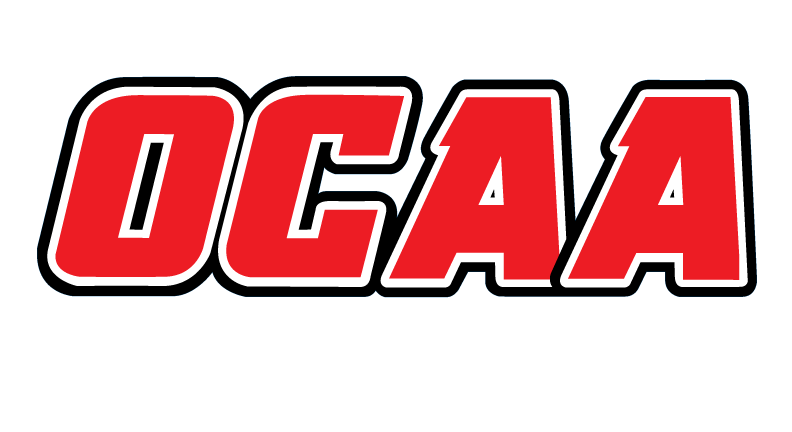 2019-2020 STANDARDIZED TEAM ROSTER The information collected in this form is used and disclosed by the Ontario Colleges Athletic Association (OCAA) in accordance with the terms The Personal Information Protection Policy.  For further information about OCAA collection, use and disclosure of personal information, see our Personal Information Protection Policy at www.ocaa.com.AS OF:Updated September 9, 2019School:MOHAWKMOHAWKTeam:WOMEN’S SOFTBALLWOMEN’S SOFTBALLFirst NameLast Name#POSHeightHometownYearName Pronunciation Alexis Thomas2Catcher  / IF5’2Ohsweken – MPSS2ShelbyHayward3Fielder5’3Hamilton - Ancaster3MeganSavoie4SS / Second5’5Hamilton - Sherwood1Sa – vwaNicoleGaskin6OF5’5London – Sir Wilfred Laurier SS1EmmaNordoff7Second5’5Hamilton - Sherwood2StephanieGodden8Catcher / UtilityGeorgetown – Nelson / Sherwood3MeaganByers9Catcher / IF5’1Holstein – Wellington Heights3 Buy – ersEmilyKuchta10Pitcher /IF5’4Petrolia – LCCVI1Kooch – taKristenBerrill11 IF / Catcher5’2London – HB Beal1Bear - illKaylaMitchell12Pitcher / IF5’8Mississauga – Meadowvale1AlyssaVan der Werf13Pitcher / IF5’3Oshawa – Maxwell Heights2Van – der – wurfMadisonMeyer14First5’7Kitchener – Huron Heights1My – erSemyaDoxtator15Southwold1Doc – state - erNicoleFowler16Ajax1AmberAsselstine16Sharbot Lake1Ass – ill – steinEllieTindale18Short Stop5’2Acton – Acton High1MadisonBrant19Deseronto1Samantha Volckmar21IF / OF5’10Oakville – Robert Bateman2Volk - marCoaching Staff:PositionNameName PronunciationYearHead CoachTodd Bannister5Assistant CoachJason Searle5Assistant CoachMike SmukSmuck10Assistant CoachJohanna MalisaniMal – a - sani1